Table 9.1 Science, arts and professional qualifications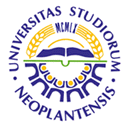 UNIVERSITY OF NOVI SADFACULTY OF AGRICULTURE 21000 NOVI SAD, TRG DOSITEJA OBRADOVIĆA 8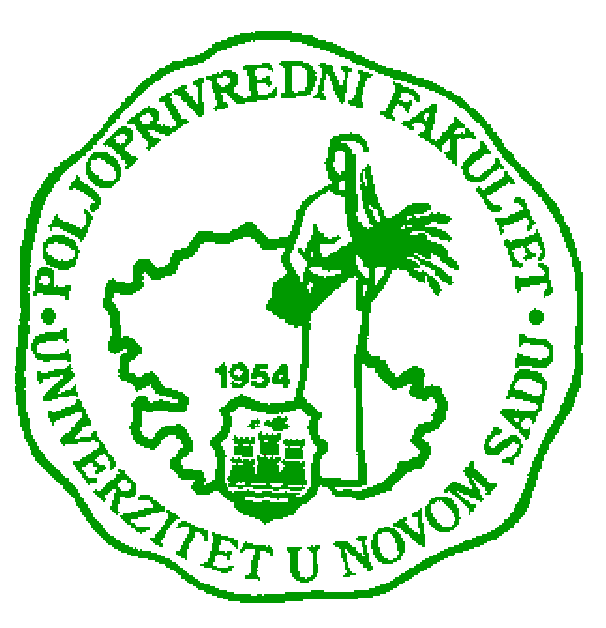 Study Programme AccreditationMASTER ACADEMIC STUDIES IN PLANT MEDICINEName and last name:Name and last name:Name and last name:Name and last name:Name and last name:Name and last name:Ferenc F. BagiFerenc F. BagiFerenc F. BagiFerenc F. BagiFerenc F. BagiAcademic title:Academic title:Academic title:Academic title:Academic title:Academic title:Associate ProfessorAssociate ProfessorAssociate ProfessorAssociate ProfessorAssociate ProfessorName of the institution where the teacher works full time and starting date:Name of the institution where the teacher works full time and starting date:Name of the institution where the teacher works full time and starting date:Name of the institution where the teacher works full time and starting date:Name of the institution where the teacher works full time and starting date:Name of the institution where the teacher works full time and starting date:University of Novi Sad, Faculty of Agriculture, 1.07.1994University of Novi Sad, Faculty of Agriculture, 1.07.1994University of Novi Sad, Faculty of Agriculture, 1.07.1994University of Novi Sad, Faculty of Agriculture, 1.07.1994University of Novi Sad, Faculty of Agriculture, 1.07.1994Scientific or art field:Scientific or art field:Scientific or art field:Scientific or art field:Scientific or art field:Scientific or art field:PhytopathologyPhytopathologyPhytopathologyPhytopathologyPhytopathologyAcademic carieerAcademic carieerAcademic carieerAcademic carieerAcademic carieerAcademic carieerAcademic carieerAcademic carieerAcademic carieerAcademic carieerAcademic carieerYearInstitutionInstitutionInstitutionInstitutionInstitutionFieldFieldAcademic title election:Academic title election:Academic title election:2012University of Novi Sad, Faculty of Agriculture University of Novi Sad, Faculty of Agriculture University of Novi Sad, Faculty of Agriculture University of Novi Sad, Faculty of Agriculture University of Novi Sad, Faculty of Agriculture PhytopathologyPhytopathologyPhD thesis:PhD thesis:PhD thesis:2006University of Novi Sad, Faculty of Agriculture University of Novi Sad, Faculty of Agriculture University of Novi Sad, Faculty of Agriculture University of Novi Sad, Faculty of Agriculture University of Novi Sad, Faculty of Agriculture PhytopathologyPhytopathologySpecialization:Specialization:Specialization:2000University of Illinois, Urbana/Champaign, USAUniversity of Illinois, Urbana/Champaign, USAUniversity of Illinois, Urbana/Champaign, USAUniversity of Illinois, Urbana/Champaign, USAUniversity of Illinois, Urbana/Champaign, USAPhytopathologyPhytopathologyMagister thesisMagister thesisMagister thesis1999University of Novi Sad, Faculty of AgricultureUniversity of Novi Sad, Faculty of AgricultureUniversity of Novi Sad, Faculty of AgricultureUniversity of Novi Sad, Faculty of AgricultureUniversity of Novi Sad, Faculty of AgriculturePhytopathologyPhytopathologyBachelor's thesisBachelor's thesisBachelor's thesis1993University of Novi Sad, Faculty of AgricultureUniversity of Novi Sad, Faculty of AgricultureUniversity of Novi Sad, Faculty of AgricultureUniversity of Novi Sad, Faculty of AgricultureUniversity of Novi Sad, Faculty of AgriculturePlant protectionPlant protectionList of courses being held by the teacher in the accredited study programmesList of courses being held by the teacher in the accredited study programmesList of courses being held by the teacher in the accredited study programmesList of courses being held by the teacher in the accredited study programmesList of courses being held by the teacher in the accredited study programmesList of courses being held by the teacher in the accredited study programmesList of courses being held by the teacher in the accredited study programmesList of courses being held by the teacher in the accredited study programmesList of courses being held by the teacher in the accredited study programmesList of courses being held by the teacher in the accredited study programmesList of courses being held by the teacher in the accredited study programmesIDCourse nameCourse nameCourse nameCourse nameCourse nameStudy programme name, study typeStudy programme name, study typeStudy programme name, study typeNumber of active teaching classes1.3ОFM5О21 Plant mycology 1Plant mycology 1Plant mycology 1Plant mycology 1Plant mycology 1Plant Medicine; First level - Undergraduate Academic Studies  (Bachelor)Plant Medicine; First level - Undergraduate Academic Studies  (Bachelor)Plant Medicine; First level - Undergraduate Academic Studies  (Bachelor)0+22.3ОFM5О22 Plant virologyPlant virologyPlant virologyPlant virologyPlant virologyPlant Medicine; First level - Undergraduate Academic Studies (Bachelor)Plant Medicine; First level - Undergraduate Academic Studies (Bachelor)Plant Medicine; First level - Undergraduate Academic Studies (Bachelor)3+03.3ОVV6I48 Viroses of fruit plants and grapevineViroses of fruit plants and grapevineViroses of fruit plants and grapevineViroses of fruit plants and grapevineViroses of fruit plants and grapevineFruit science and viticulture; First level - Undergraduate Academic Studies (Bachelor)Fruit science and viticulture; First level - Undergraduate Academic Studies (Bachelor)Fruit science and viticulture; First level - Undergraduate Academic Studies (Bachelor)2+04.3ОАG6О26 Biological contamination of agricultural productsBiological contamination of agricultural productsBiological contamination of agricultural productsBiological contamination of agricultural productsBiological contamination of agricultural productsAgroecology and Environmental Protection; First level - Undergraduate Academic Studies (Bachelor) Agroecology and Environmental Protection; First level - Undergraduate Academic Studies (Bachelor) Agroecology and Environmental Protection; First level - Undergraduate Academic Studies (Bachelor) 1+05.3MFM1O03Applied PhytopathologyApplied PhytopathologyApplied PhytopathologyApplied PhytopathologyApplied PhytopathologyPlant Medicine; Second level- Graduate Academic Studies (Master)Plant Medicine; Second level- Graduate Academic Studies (Master)Plant Medicine; Second level- Graduate Academic Studies (Master)1.5+06.3MVV1О01Production of fruit plants and grapevine propagation materialProduction of fruit plants and grapevine propagation materialProduction of fruit plants and grapevine propagation materialProduction of fruit plants and grapevine propagation materialProduction of fruit plants and grapevine propagation materialFruit and Grapevine Growing – Second level-Graduate Academic Studies (Master)Fruit and Grapevine Growing – Second level-Graduate Academic Studies (Master)Fruit and Grapevine Growing – Second level-Graduate Academic Studies (Master)0+27.3DAI2040 Diagnosis of plant pathogenic viruses Diagnosis of plant pathogenic viruses Diagnosis of plant pathogenic viruses Diagnosis of plant pathogenic viruses Diagnosis of plant pathogenic viruses Agronomy, Third level - Doctoral Academic Studies (PhD)Agronomy, Third level - Doctoral Academic Studies (PhD)Agronomy, Third level - Doctoral Academic Studies (PhD)0.7+0.78.3DAI2048 Machine and techniques in plant protectionMachine and techniques in plant protectionMachine and techniques in plant protectionMachine and techniques in plant protectionMachine and techniques in plant protectionAgronomy, Third level - Doctoral Academic Studies (PhD)Agronomy, Third level - Doctoral Academic Studies (PhD)Agronomy, Third level - Doctoral Academic Studies (PhD)3+0Representative refferences (minimum 5, not more than 10)Representative refferences (minimum 5, not more than 10)Representative refferences (minimum 5, not more than 10)Representative refferences (minimum 5, not more than 10)Representative refferences (minimum 5, not more than 10)Representative refferences (minimum 5, not more than 10)Representative refferences (minimum 5, not more than 10)Representative refferences (minimum 5, not more than 10)Representative refferences (minimum 5, not more than 10)Representative refferences (minimum 5, not more than 10)Representative refferences (minimum 5, not more than 10)Laday, M., Bagi, F., Mesterhazy, A., and Szecsi, A. (2000): Isozyme evidence for two groups of Fusarium graminearum. Mycological Research, 104 (7), 788-793Laday, M., Bagi, F., Mesterhazy, A., and Szecsi, A. (2000): Isozyme evidence for two groups of Fusarium graminearum. Mycological Research, 104 (7), 788-793Laday, M., Bagi, F., Mesterhazy, A., and Szecsi, A. (2000): Isozyme evidence for two groups of Fusarium graminearum. Mycological Research, 104 (7), 788-793Laday, M., Bagi, F., Mesterhazy, A., and Szecsi, A. (2000): Isozyme evidence for two groups of Fusarium graminearum. Mycological Research, 104 (7), 788-793Laday, M., Bagi, F., Mesterhazy, A., and Szecsi, A. (2000): Isozyme evidence for two groups of Fusarium graminearum. Mycological Research, 104 (7), 788-793Laday, M., Bagi, F., Mesterhazy, A., and Szecsi, A. (2000): Isozyme evidence for two groups of Fusarium graminearum. Mycological Research, 104 (7), 788-793Laday, M., Bagi, F., Mesterhazy, A., and Szecsi, A. (2000): Isozyme evidence for two groups of Fusarium graminearum. Mycological Research, 104 (7), 788-793Laday, M., Bagi, F., Mesterhazy, A., and Szecsi, A. (2000): Isozyme evidence for two groups of Fusarium graminearum. Mycological Research, 104 (7), 788-793Laday, M., Bagi, F., Mesterhazy, A., and Szecsi, A. (2000): Isozyme evidence for two groups of Fusarium graminearum. Mycological Research, 104 (7), 788-793Laday, M., Bagi, F., Mesterhazy, A., and Szecsi, A. (2000): Isozyme evidence for two groups of Fusarium graminearum. Mycological Research, 104 (7), 788-793Bagi, F., Balaž, F., Škrinjar, M. (2000): Pathogenicity and zearalenone production by different Fusarium graminearum isolates in artificially infected wheat grain. Cereal Research Communications Vol. 28, No.4, 477-484.Bagi, F., Balaž, F., Škrinjar, M. (2000): Pathogenicity and zearalenone production by different Fusarium graminearum isolates in artificially infected wheat grain. Cereal Research Communications Vol. 28, No.4, 477-484.Bagi, F., Balaž, F., Škrinjar, M. (2000): Pathogenicity and zearalenone production by different Fusarium graminearum isolates in artificially infected wheat grain. Cereal Research Communications Vol. 28, No.4, 477-484.Bagi, F., Balaž, F., Škrinjar, M. (2000): Pathogenicity and zearalenone production by different Fusarium graminearum isolates in artificially infected wheat grain. Cereal Research Communications Vol. 28, No.4, 477-484.Bagi, F., Balaž, F., Škrinjar, M. (2000): Pathogenicity and zearalenone production by different Fusarium graminearum isolates in artificially infected wheat grain. Cereal Research Communications Vol. 28, No.4, 477-484.Bagi, F., Balaž, F., Škrinjar, M. (2000): Pathogenicity and zearalenone production by different Fusarium graminearum isolates in artificially infected wheat grain. Cereal Research Communications Vol. 28, No.4, 477-484.Bagi, F., Balaž, F., Škrinjar, M. (2000): Pathogenicity and zearalenone production by different Fusarium graminearum isolates in artificially infected wheat grain. Cereal Research Communications Vol. 28, No.4, 477-484.Bagi, F., Balaž, F., Škrinjar, M. (2000): Pathogenicity and zearalenone production by different Fusarium graminearum isolates in artificially infected wheat grain. Cereal Research Communications Vol. 28, No.4, 477-484.Bagi, F., Balaž, F., Škrinjar, M. (2000): Pathogenicity and zearalenone production by different Fusarium graminearum isolates in artificially infected wheat grain. Cereal Research Communications Vol. 28, No.4, 477-484.Bagi, F., Balaž, F., Škrinjar, M. (2000): Pathogenicity and zearalenone production by different Fusarium graminearum isolates in artificially infected wheat grain. Cereal Research Communications Vol. 28, No.4, 477-484.Stojšin, V., Budakov, D., Jacobsen, B., Bagi, F., Grimme, E., Neher, O. (2011): Analysis of Rhizoctonia solani isolates associated with sugar beet crown and root rot from Serbia. African Journal of Biotechnology, Vol. 10 (82), 19049-19055.Stojšin, V., Budakov, D., Jacobsen, B., Bagi, F., Grimme, E., Neher, O. (2011): Analysis of Rhizoctonia solani isolates associated with sugar beet crown and root rot from Serbia. African Journal of Biotechnology, Vol. 10 (82), 19049-19055.Stojšin, V., Budakov, D., Jacobsen, B., Bagi, F., Grimme, E., Neher, O. (2011): Analysis of Rhizoctonia solani isolates associated with sugar beet crown and root rot from Serbia. African Journal of Biotechnology, Vol. 10 (82), 19049-19055.Stojšin, V., Budakov, D., Jacobsen, B., Bagi, F., Grimme, E., Neher, O. (2011): Analysis of Rhizoctonia solani isolates associated with sugar beet crown and root rot from Serbia. African Journal of Biotechnology, Vol. 10 (82), 19049-19055.Stojšin, V., Budakov, D., Jacobsen, B., Bagi, F., Grimme, E., Neher, O. (2011): Analysis of Rhizoctonia solani isolates associated with sugar beet crown and root rot from Serbia. African Journal of Biotechnology, Vol. 10 (82), 19049-19055.Stojšin, V., Budakov, D., Jacobsen, B., Bagi, F., Grimme, E., Neher, O. (2011): Analysis of Rhizoctonia solani isolates associated with sugar beet crown and root rot from Serbia. African Journal of Biotechnology, Vol. 10 (82), 19049-19055.Stojšin, V., Budakov, D., Jacobsen, B., Bagi, F., Grimme, E., Neher, O. (2011): Analysis of Rhizoctonia solani isolates associated with sugar beet crown and root rot from Serbia. African Journal of Biotechnology, Vol. 10 (82), 19049-19055.Stojšin, V., Budakov, D., Jacobsen, B., Bagi, F., Grimme, E., Neher, O. (2011): Analysis of Rhizoctonia solani isolates associated with sugar beet crown and root rot from Serbia. African Journal of Biotechnology, Vol. 10 (82), 19049-19055.Stojšin, V., Budakov, D., Jacobsen, B., Bagi, F., Grimme, E., Neher, O. (2011): Analysis of Rhizoctonia solani isolates associated with sugar beet crown and root rot from Serbia. African Journal of Biotechnology, Vol. 10 (82), 19049-19055.Stojšin, V., Budakov, D., Jacobsen, B., Bagi, F., Grimme, E., Neher, O. (2011): Analysis of Rhizoctonia solani isolates associated with sugar beet crown and root rot from Serbia. African Journal of Biotechnology, Vol. 10 (82), 19049-19055.Bagi, F. Gvozdanović-Varga, J., Budakov, D., Stojšin, V. Moh. A. El Swaeh, S. (2012): Effect of Onion yellow dwarf virus (OYDV) on yield components of fall garlic (Allium sativum L.) in Serbia. African Journal of Agricultural Research Vol. 7 (15), 2386-2390.Bagi, F. Gvozdanović-Varga, J., Budakov, D., Stojšin, V. Moh. A. El Swaeh, S. (2012): Effect of Onion yellow dwarf virus (OYDV) on yield components of fall garlic (Allium sativum L.) in Serbia. African Journal of Agricultural Research Vol. 7 (15), 2386-2390.Bagi, F. Gvozdanović-Varga, J., Budakov, D., Stojšin, V. Moh. A. El Swaeh, S. (2012): Effect of Onion yellow dwarf virus (OYDV) on yield components of fall garlic (Allium sativum L.) in Serbia. African Journal of Agricultural Research Vol. 7 (15), 2386-2390.Bagi, F. Gvozdanović-Varga, J., Budakov, D., Stojšin, V. Moh. A. El Swaeh, S. (2012): Effect of Onion yellow dwarf virus (OYDV) on yield components of fall garlic (Allium sativum L.) in Serbia. African Journal of Agricultural Research Vol. 7 (15), 2386-2390.Bagi, F. Gvozdanović-Varga, J., Budakov, D., Stojšin, V. Moh. A. El Swaeh, S. (2012): Effect of Onion yellow dwarf virus (OYDV) on yield components of fall garlic (Allium sativum L.) in Serbia. African Journal of Agricultural Research Vol. 7 (15), 2386-2390.Bagi, F. Gvozdanović-Varga, J., Budakov, D., Stojšin, V. Moh. A. El Swaeh, S. (2012): Effect of Onion yellow dwarf virus (OYDV) on yield components of fall garlic (Allium sativum L.) in Serbia. African Journal of Agricultural Research Vol. 7 (15), 2386-2390.Bagi, F. Gvozdanović-Varga, J., Budakov, D., Stojšin, V. Moh. A. El Swaeh, S. (2012): Effect of Onion yellow dwarf virus (OYDV) on yield components of fall garlic (Allium sativum L.) in Serbia. African Journal of Agricultural Research Vol. 7 (15), 2386-2390.Bagi, F. Gvozdanović-Varga, J., Budakov, D., Stojšin, V. Moh. A. El Swaeh, S. (2012): Effect of Onion yellow dwarf virus (OYDV) on yield components of fall garlic (Allium sativum L.) in Serbia. African Journal of Agricultural Research Vol. 7 (15), 2386-2390.Bagi, F. Gvozdanović-Varga, J., Budakov, D., Stojšin, V. Moh. A. El Swaeh, S. (2012): Effect of Onion yellow dwarf virus (OYDV) on yield components of fall garlic (Allium sativum L.) in Serbia. African Journal of Agricultural Research Vol. 7 (15), 2386-2390.Bagi, F. Gvozdanović-Varga, J., Budakov, D., Stojšin, V. Moh. A. El Swaeh, S. (2012): Effect of Onion yellow dwarf virus (OYDV) on yield components of fall garlic (Allium sativum L.) in Serbia. African Journal of Agricultural Research Vol. 7 (15), 2386-2390.Vučković, Ј., Bodroža-Solarov, М., Đura Vujić, Đ., Bočarov-Stančić, A., Bagi, F.: Protective effect of hulls on Alternaria mycotoxins occurrence in Triticum aestivum ssp. spelta. Journal of the Science of Food and Agriculture (in press).Vučković, Ј., Bodroža-Solarov, М., Đura Vujić, Đ., Bočarov-Stančić, A., Bagi, F.: Protective effect of hulls on Alternaria mycotoxins occurrence in Triticum aestivum ssp. spelta. Journal of the Science of Food and Agriculture (in press).Vučković, Ј., Bodroža-Solarov, М., Đura Vujić, Đ., Bočarov-Stančić, A., Bagi, F.: Protective effect of hulls on Alternaria mycotoxins occurrence in Triticum aestivum ssp. spelta. Journal of the Science of Food and Agriculture (in press).Vučković, Ј., Bodroža-Solarov, М., Đura Vujić, Đ., Bočarov-Stančić, A., Bagi, F.: Protective effect of hulls on Alternaria mycotoxins occurrence in Triticum aestivum ssp. spelta. Journal of the Science of Food and Agriculture (in press).Vučković, Ј., Bodroža-Solarov, М., Đura Vujić, Đ., Bočarov-Stančić, A., Bagi, F.: Protective effect of hulls on Alternaria mycotoxins occurrence in Triticum aestivum ssp. spelta. Journal of the Science of Food and Agriculture (in press).Vučković, Ј., Bodroža-Solarov, М., Đura Vujić, Đ., Bočarov-Stančić, A., Bagi, F.: Protective effect of hulls on Alternaria mycotoxins occurrence in Triticum aestivum ssp. spelta. Journal of the Science of Food and Agriculture (in press).Vučković, Ј., Bodroža-Solarov, М., Đura Vujić, Đ., Bočarov-Stančić, A., Bagi, F.: Protective effect of hulls on Alternaria mycotoxins occurrence in Triticum aestivum ssp. spelta. Journal of the Science of Food and Agriculture (in press).Vučković, Ј., Bodroža-Solarov, М., Đura Vujić, Đ., Bočarov-Stančić, A., Bagi, F.: Protective effect of hulls on Alternaria mycotoxins occurrence in Triticum aestivum ssp. spelta. Journal of the Science of Food and Agriculture (in press).Vučković, Ј., Bodroža-Solarov, М., Đura Vujić, Đ., Bočarov-Stančić, A., Bagi, F.: Protective effect of hulls on Alternaria mycotoxins occurrence in Triticum aestivum ssp. spelta. Journal of the Science of Food and Agriculture (in press).Vučković, Ј., Bodroža-Solarov, М., Đura Vujić, Đ., Bočarov-Stančić, A., Bagi, F.: Protective effect of hulls on Alternaria mycotoxins occurrence in Triticum aestivum ssp. spelta. Journal of the Science of Food and Agriculture (in press).Summary data for the teacher's scientific or art and professional activity: Summary data for the teacher's scientific or art and professional activity: Summary data for the teacher's scientific or art and professional activity: Summary data for the teacher's scientific or art and professional activity: Summary data for the teacher's scientific or art and professional activity: Summary data for the teacher's scientific or art and professional activity: Summary data for the teacher's scientific or art and professional activity: Summary data for the teacher's scientific or art and professional activity: Summary data for the teacher's scientific or art and professional activity: Summary data for the teacher's scientific or art and professional activity: Summary data for the teacher's scientific or art and professional activity: Quotation total: Quotation total: Quotation total: Quotation total: Quotation total: 232323232323Total of SCI (SSCI) list papers:Total of SCI (SSCI) list papers:Total of SCI (SSCI) list papers:Total of SCI (SSCI) list papers:Total of SCI (SSCI) list papers:555555Current projects:Current projects:Current projects:Current projects:Current projects:Domestic:  3Domestic:  3Domestic:  3International:  2International:  2International:  2  Specialization   Specialization 1997, three moths, Plant protection Institute of Hungarian Academy of Sciences, Budapest, Hungary ; 2000, 1 month, University of Illinois, USA; 2002, 2 month, DAAD, Freising-Weihenstephan, Technical University of Munich; 2010, 11-15 October, University of Szeged, Hungary; 2012. 26.02-03.03., Faculty of Agriculture, University of Bari, Italy1997, three moths, Plant protection Institute of Hungarian Academy of Sciences, Budapest, Hungary ; 2000, 1 month, University of Illinois, USA; 2002, 2 month, DAAD, Freising-Weihenstephan, Technical University of Munich; 2010, 11-15 October, University of Szeged, Hungary; 2012. 26.02-03.03., Faculty of Agriculture, University of Bari, Italy1997, three moths, Plant protection Institute of Hungarian Academy of Sciences, Budapest, Hungary ; 2000, 1 month, University of Illinois, USA; 2002, 2 month, DAAD, Freising-Weihenstephan, Technical University of Munich; 2010, 11-15 October, University of Szeged, Hungary; 2012. 26.02-03.03., Faculty of Agriculture, University of Bari, Italy1997, three moths, Plant protection Institute of Hungarian Academy of Sciences, Budapest, Hungary ; 2000, 1 month, University of Illinois, USA; 2002, 2 month, DAAD, Freising-Weihenstephan, Technical University of Munich; 2010, 11-15 October, University of Szeged, Hungary; 2012. 26.02-03.03., Faculty of Agriculture, University of Bari, Italy1997, three moths, Plant protection Institute of Hungarian Academy of Sciences, Budapest, Hungary ; 2000, 1 month, University of Illinois, USA; 2002, 2 month, DAAD, Freising-Weihenstephan, Technical University of Munich; 2010, 11-15 October, University of Szeged, Hungary; 2012. 26.02-03.03., Faculty of Agriculture, University of Bari, Italy1997, three moths, Plant protection Institute of Hungarian Academy of Sciences, Budapest, Hungary ; 2000, 1 month, University of Illinois, USA; 2002, 2 month, DAAD, Freising-Weihenstephan, Technical University of Munich; 2010, 11-15 October, University of Szeged, Hungary; 2012. 26.02-03.03., Faculty of Agriculture, University of Bari, Italy1997, three moths, Plant protection Institute of Hungarian Academy of Sciences, Budapest, Hungary ; 2000, 1 month, University of Illinois, USA; 2002, 2 month, DAAD, Freising-Weihenstephan, Technical University of Munich; 2010, 11-15 October, University of Szeged, Hungary; 2012. 26.02-03.03., Faculty of Agriculture, University of Bari, Italy1997, three moths, Plant protection Institute of Hungarian Academy of Sciences, Budapest, Hungary ; 2000, 1 month, University of Illinois, USA; 2002, 2 month, DAAD, Freising-Weihenstephan, Technical University of Munich; 2010, 11-15 October, University of Szeged, Hungary; 2012. 26.02-03.03., Faculty of Agriculture, University of Bari, Italy1997, three moths, Plant protection Institute of Hungarian Academy of Sciences, Budapest, Hungary ; 2000, 1 month, University of Illinois, USA; 2002, 2 month, DAAD, Freising-Weihenstephan, Technical University of Munich; 2010, 11-15 October, University of Szeged, Hungary; 2012. 26.02-03.03., Faculty of Agriculture, University of Bari, Italy